TOP-2.1.3-16-SB1-2017-000012019.09.05.SZABOLCS-SZATMÁR-BEREG MEGYEI ÖNKORMÁNYZAT„Csapadékvíz elvezetés megvalósítása Tunyogmatolcson”SajtóközleményA Szabolcs-Szatmár-Bereg Megyei Önkormányzat a TOP-2.1.3-16-SB1-2017-00001 számú, „Csapadékvíz elvezetés megvalósítása Tunyogmatolcson” című projektjével 332 000 000 Ft összegű, 100%-os mértékű vissza nem térítendő támogatást nyert 2017. december 22-én. A projekt a Széchenyi 2020 program keretében valósul meg.A projekt azonosító száma:	TOP-2.1.3-16-SB1-2017-00001Kedvezményezett neve:	Szabolcs-Szatmár-Bereg Megyei ÖnkormányzatMegvalósítás helyszíne:	Tunyogmatolcs, Széchenyi és Rózsa utcákA projekt tervezett befejezése:	2019. október 31.A település fejlesztéssel érintett területén meglévő csapadékvíz csatornarendszer részben elavult volt, részben a kiépítettség nem volt megfelelő, amely miatt a meglévő csatornák az extrém csapadékosabb időszakban nem tudták a nagyobb mennyiségű csapadékvizet időben elvezetni. A fejlesztés révén a lakosság életminőségének javítása, valamint a belvízkár veszélyeztetettség csökkentése várható.A beruházás megvalósítására irányuló közbeszerzési eljárás eredményesen lezajlott, a vállalkozási szerződés megkötésre került, a kivitelezés elérte a 100%-os szintet.A projekt keretében a Megyei Önkormányzat és Tunyogmatolcs Község Önkormányzata közreműködésével Tunyogmatolcson megvalósult az első szemléletformáló program 2019. május 31-én, a környezet és klímatudatos gondolkodás erősítését segítve a lakosság körében, cél a környezettudatosság fejlesztése a lakosság információellátottságának javításával, figyelmének felkeltésével, az egyéni szerepvállalás ösztönzésével.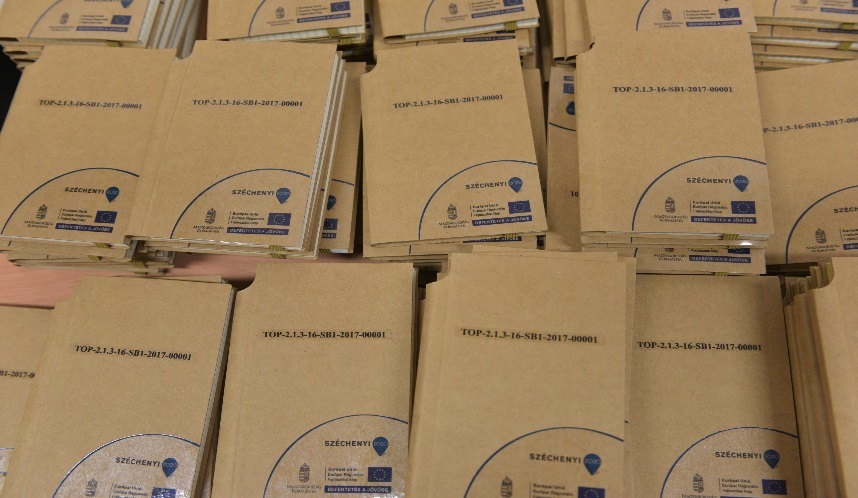 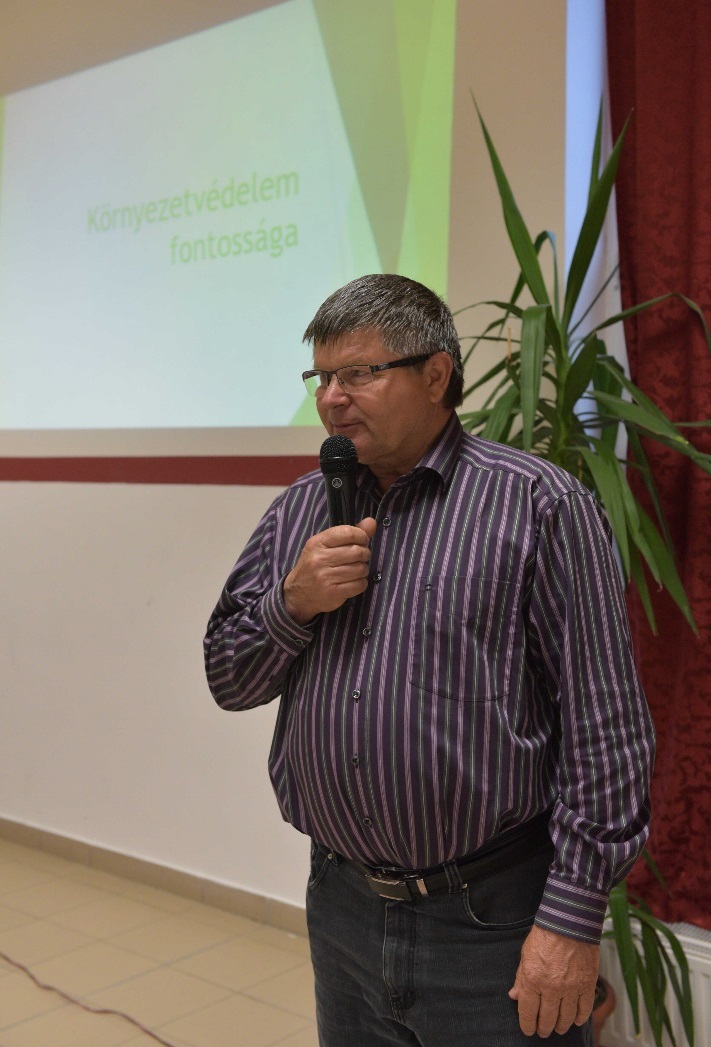 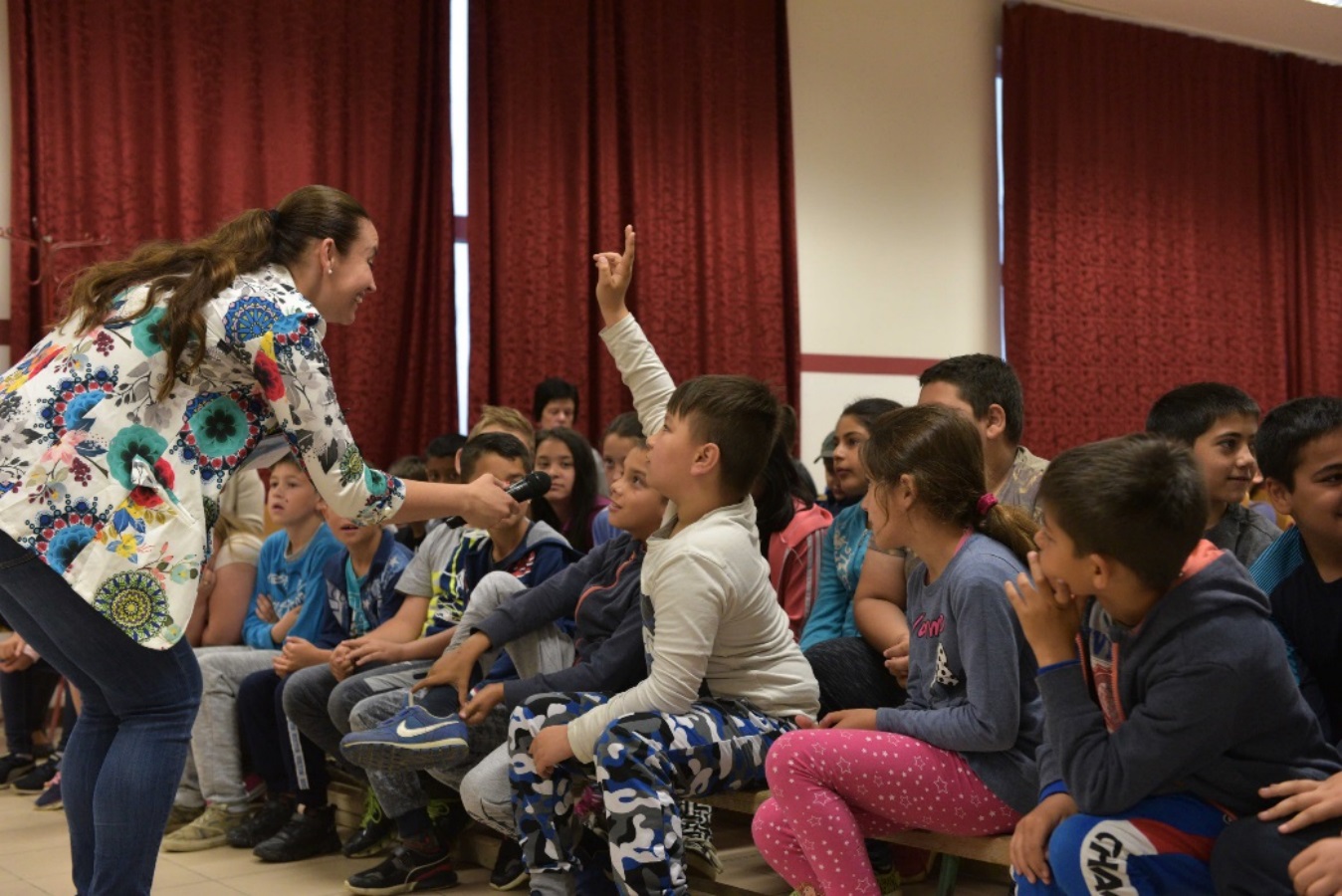 